Application for Employment                     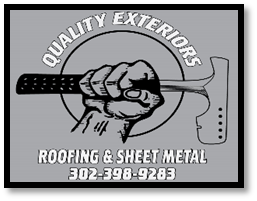 Application InformationLast Name                                                        First                                         MI                 Today’s Date                   Street Address								Apt. #/UnitCity						State					ZipPhone							E-mail addressDate Available			Social Security No.				     Desired Salary Are you 18 years or older?         Yes         No                Are you legally eligible to work in the U.S.?      Yes             NoHave you ever worked for Quality Exteriors?   Yes           No            If yes, when?  EducationHigh School                                                      AddressFrom                 To                  Did you graduate?   Yes           No          DegreeTrade or Correspondence School                                                           Address From                 To                 Did you graduate?   Yes            No           DegreeCollege                                                                                                     AddressFrom                 To                 Did you graduate?   Yes            No           DegreeEmployment History                                                                                                                                               1.  Company                                                                                                       From                      To     Address							Phone #     Supervisor							Responsibilities May we contact them?    Yes           No       2.   Company                                                                                                       From                       To      Address							Phone #     Supervisor							ResponsibilitiesMay we contact them?    Yes            No       3.   Company						                            From		        To     Address							Phone #    Supervisor							ResponsibilitiesMay we contact them?    Yes             No       Reference (please provide at least one business reference from a current or previous employer)  1. Company Name    Name of Contact 							    Relationship							Phone #2.  Business						    Name of Contact    Relationship							Phone #3. Company Name    Name of Contact    Relationship							Phone #General Special SkillsHobbies & Activities (excluding the name of organizations) U.S. Military Service			Rank		         Member of the Guards or Reserves    Yes             No      Emergency InformationIn case of emergency notify                                                                       Phone #Disclaimer                       I certify that all the information contained in this application is true and complete to the best of my knowledge.  I understand that to falsify or misrepresent information is grounds for refusing to hire me, or for discharge should I be hired.I authorize any person, organization or company listed on this application to furnish you any and all information concerning my previous employment, education and qualifications for employment. In consideration for my employment, I agree to abide by the rules and regulations outlined in Quality Exteriors Employee Handbook which may be changed, withdrawn, added or interpreted at any time, at the company’s sole option and without prior notice to me.I also acknowledge that my employment may be terminated or any offer or acceptance of employment withdrawn at any time with or without cause, and with or without prior notice at the option of Quality Exteriors or myself.  Signature                                                                                                           Date         Resume Included    Yes             No                                                                                                                                     